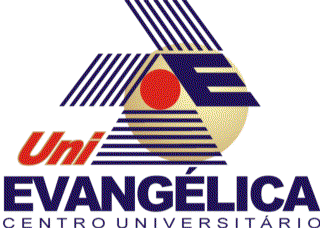 CURSO DE ODONTOLOGIAMANUAL DA ÁREA DE CIRURGIACIRURGIA IIAnápolis2019Bem vindo à disciplina de Cirurgia II!Como você já deve ter percebido, a nossa Matriz Curricular está organizada de forma a apresentar de maneira progressiva e integrada as habilidades que precisam ser desenvolvidas para que você se torne um cirurgião-dentista generalista.A disciplina de Cirurgia II busca preparar o acadêmico para atuar no âmbito cirúrgico, complementando o que já foi orientado na disciplina de Cirurgia I que é pré-requisito para sua realização.Diante das Diretrizes Curriculares Nacionais do Curso de Graduação em Odontologia, esta disciplina entende que o acadêmico deve ser capaz de: “Avaliar, sistematizar e decidir as condutas mais adequadas, baseadas em evidências científicas” e “Colher, observar e interpretar dados para a construção do diagnóstico, identificando as afecções buco-maxilo-faciais prevalentes, propondo e executando planos de tratamento adequados”. Portanto, tem por objetivo geral: Conhecer sobre dentes não irrompidos, patologias bucais, deformidades faciais, cirurgias da ATM e traumatologia facial, bem como conhecer e aplicar os conhecimentos em cirurgias pré-protéticas, infecções odontogênicas e traumatismos alvéolo-dentários. Esses conteúdos ministrados na área de Cirurgia são fundamentais para a sua atuação no curso de odontologia, concernentes na aplicação prática, desse conhecimento, nas clínicas integradas.Um começo de semestre é sempre uma boa oportunidade para se organizar e procurar fazer o seu melhor. Este manual tem como objetivo servir de referência aos procedimentos recomendados para um bom aproveitamento da disciplina de Cirurgia II.Esperamos e acreditamos que você possa desenvolver todo o seu potencial.Conte conosco!!!Professores da área de cirurgia:Prof° M.e Mário Serra FerreiraProf° M.e Satiro WatanabeProfª M.e Simone Sousa Silva Sant’Ana (Coordenadora) Prof° M.e. Wilson José Mariano JúniorORGANIZAÇÃO DAS AULAS TEÓRICAS / PRÁTICASPara as aulas teóricas as turmas serão divididas em dois grupos para melhor aproveitamento didático pedagógico.Nas aulas teóricas a metodologia ativa será utilizada através de: aulas expositivas dialogadas, retomada de conteúdo (quiz de perguntas), estudo de casos, estudo dirigido, oficina, OSCE e Tecnologia de Informação e Comunicação (Cirurgia Demonstrativa na Clínica de Transmissão Simultânea) e TBL (TEAM-BASEAD LEARNING). Para que as metodologias utilizadas sejam proveitosas é extremamente importante que você tenha sempre em mãos os livros textos, instrumentais e materiais indicados no plano de ensino da disciplina.Para desenvolvimento das atividades práticas no laboratório e clínica os alunos deverão estar uniformizados, com roupas adequadas ao ambiente e sapatos fechados, atentando-se para a limpeza de suas vestimentas. Todos deverão utilizar os Equipamentos de Proteção Individual (EPIs). As chamadas serão realizadas individualmente, sendo que a carga horária será dividida proporcionalmente e lançada no diário. Para as aulas práticas é exigida do aluno uma paramentação mínima, descrita acima, no qual sem a mesma o aluno não poderá assistir a aula e, portanto, ficará com a falta correspondente.Com relação às faltas é importante estar atento ao mínimo de presença necessária para aprovação, de acordo com as diretrizes do MEC. Em cada disciplina o aluno deverá ter no mínimo 75% de presença, respeitando a carga horária respectiva da disciplina:Cirurgia II: 80 h/a (75%=60 h/a)Horários das aulas: Cirurgia II: Terça-feira das 13:00hs às 16:30hsPROCESSO AVALIATIVOO processo avaliativo será realizado através de três Verificações de Aprendizagem (V.A.) constituído de provas teóricas e projetadas, atividade avaliativa em laboratório, TBL e OSCE. A nota da 1ª Verificação de Aprendizagem será a média aritmética simples da prova teórica e projetada, na 2ª Verificação de Aprendizagem soma-se a estas a nota do TBL e na 3ª Verificação de Aprendizagem tem-se além das provas a nota da oficina e do OSCE.  OBS.: Aparelhos eletrônicos serão recolhidos previamente à prova. A utilização de qualquer tipo de aparelho resultará em recolhimento da prova e anulação da nota.Se o aluno não realizar as provas, o mesmo poderá solicitar a prova substitutiva, no prazo de 3 (três) dias úteis a contar da data de cada avaliação com apresentação de documentação comprobatória (§ 1º e § 2º do art. 39 do Regimento Geral do Centro Universitário UniEvangélica). A solicitação deverá ser feita através do Sistema Acadêmico Lyceum obrigatoriamente.O pedido para revisão de nota tem o prazo de 3 (três) dias úteis a contar da data DA PUBLICAÇÃO, NO SISTEMA ACADÊMICO LYCEUM, DO RESULTADO de cada avaliação (Art. 40 do Regimento Geral do Centro Universitário UniEVANGÉLICA).Condição de aprovação Considera-se para aprovação do (a) acadêmico (a) na disciplina, frequência mínima igual ou superior a 75% da carga horária e nota igual ou superior a sessenta (60) obtida com a média aritmética simples das três verificações de aprendizagem. BIBLIOGRAFIABásica:HUPP, J. R.; ELLIS, E.; TUCKER, M. R. Cirurgia oral e maxilofacial contemporânea. 5. ed. Rio de Janeiro: Elsevier, 2009. MEDEIROS, P. J. Cirurgia dos dentes inclusos: extração e aproveitamento. 1. ed. São Paulo: Santos, 2011.PRADO, R.; SALIM, M. A. A. Cirurgia Bucomaxilofacial: diagnóstico e tratamento. 1. ed. Rio de Janeiro: Medsi, 2009. Complementar:ANDREASEN, J. O.; ANDREASEN, F. M. Texto e atlas colorido de traumatismo dental. 3. ed. Porto Alegre: Artmed, 2001.ARAÚJO, A.; GABRIELLI, M. F. R.; MEDEIROS, P. J. Aspectos atuais da cirurgia e traumatologia bucomaxilofacial. 1. ed. São Paulo: Santos, 2007.MADEIRA, M. C. Anatomia da face: bases anátomo- funcionais para a prática odontológica. 7. ed. São Paulo: Sarvier, 2010.MALAMED, S. F. Manual de anestesia local. 6. ed. Rio de janeiro: Guanabara Koogan, 2013.WANNMACHER, L.; FERREIRA, M. B. C. Farmacologia clínica para dentistas. 3. ed. Rio de Janeiro: Guanabara Koogan, 2007.Anápolis, 01 de fevereiro de 2019.